JÍDELNÍČEK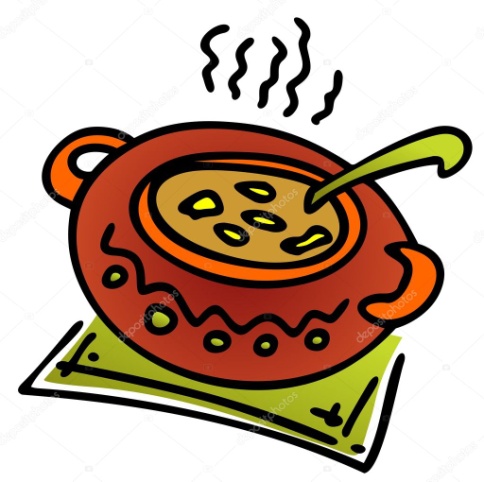                            Týden od  5.2.2024 do 9.2.2024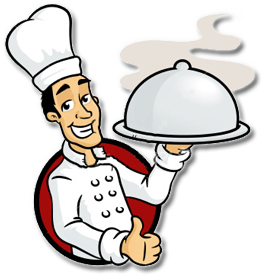  Změna jídelníčku vyhrazena, přejeme Vám DOBROU CHUŤ   